Trends: Ion Charge in the Main Block ElementsOctet Rule states: If you change the (electrons/protons) in an atom, you change the identity of that atom  ●The charge on an atom is due to the change in(electrons/protons)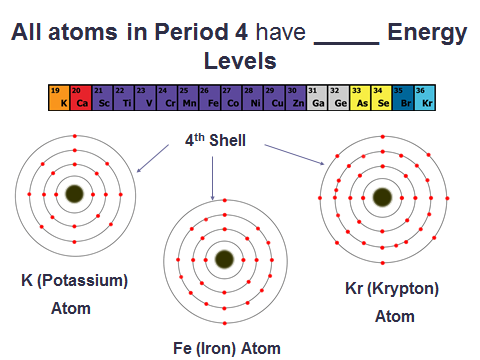 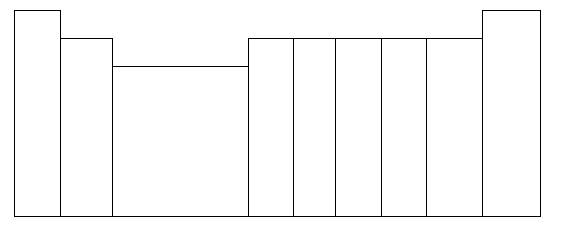 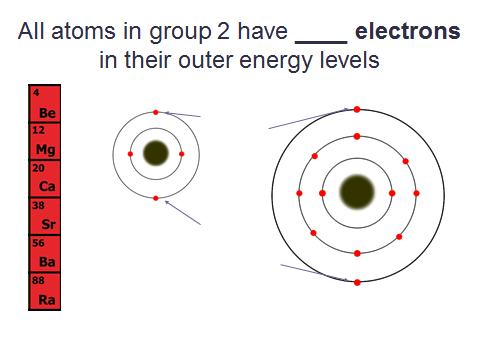 GroupElementThat Represents the GroupNoble-Gas Notation(Helps identify outer-most electrons)# of valence e-Draw theelectron dot diagramHow many electrons must be gained to obey the octet rule?How many electrons must be gained to obey the octet rule?What is the easiest way to obey the octet rule?Resulting in more protons or electrons?Is it a cation or anion?Ion SymbolTrend Main Block Elements Ion Charge Electron Configuration of the IONIdentical to which noble gas Atomic Size Change 1Na[Ne]3s11Na71lose 1 e-1 more p+cationanionNa+Group 1 IONShave _1+_ charge1s22s22p6Identical to _Neon_Smaller b/c lost e- =more p+ than e-= more nucleus attraction2MgcationanionGroup 2 IONShave ______ charge_______________Identical to ____________13AlcationanionGroup 13 IONShave ______ charge_______________Identical to ____________14There is no trend for the Group 14 Elements. Lead (Pb) & Tin (Sn) are like most of the Transition Metals. There is no trend for the Group 14 Elements. Lead (Pb) & Tin (Sn) are like most of the Transition Metals. There is no trend for the Group 14 Elements. Lead (Pb) & Tin (Sn) are like most of the Transition Metals. There is no trend for the Group 14 Elements. Lead (Pb) & Tin (Sn) are like most of the Transition Metals. There is no trend for the Group 14 Elements. Lead (Pb) & Tin (Sn) are like most of the Transition Metals. There is no trend for the Group 14 Elements. Lead (Pb) & Tin (Sn) are like most of the Transition Metals. There is no trend for the Group 14 Elements. Lead (Pb) & Tin (Sn) are like most of the Transition Metals. There is no trend for the Group 14 Elements. Lead (Pb) & Tin (Sn) are like most of the Transition Metals. There is no trend for the Group 14 Elements. Lead (Pb) & Tin (Sn) are like most of the Transition Metals. There is no trend for the Group 14 Elements. Lead (Pb) & Tin (Sn) are like most of the Transition Metals. There is no trend for the Group 14 Elements. Lead (Pb) & Tin (Sn) are like most of the Transition Metals. There is no trend for the Group 14 Elements. Lead (Pb) & Tin (Sn) are like most of the Transition Metals. There is no trend for the Group 14 Elements. Lead (Pb) & Tin (Sn) are like most of the Transition Metals. 15P[Ne] 3s23p35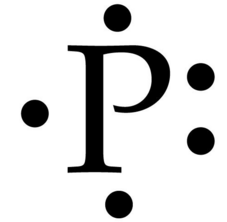 35gain 3 e-3 more e-cationanionP3-Group 15 IONShave _3-_ charge1s22s22p63s23p6Identical to ____Argon___Bigger b/c gain e-=more e- than p+= less nucleus attraction16ScationanionGroup 16 IONShave ______ charge_______________Identical to ____________17ClcationanionGroup 17 IONShave ______ charge_______________Identical to ____________18NeNeither A complete octet (8 valence e-) makes Neon (a Noble gas) unreactiveGroup 18 Noble Gases do NOT form ionsKeeps its own e- configuration1s22s22p6Does not lose or gain electronsValence e-Gain/lose e-charge